муниципальное автономное дошкольное образовательное учреждение                       Городского округа «город Ирбит» Свердловской области «Детский сад №23»Отчёт о проведении мастер-класса для детей дошкольного возраста по творчеству на тему «Ах, лето..»Делать что –то своими руками – это, безусловно интересный и увлекательное занятие, как для детей, так и для взрослых.В июле 2023г. прошёл мастер-класс для детей разных возрастов от 3 до 7 лет на тему: «Лето». Провели его воспитатели групп . в течении всей недели ребята изготавливали различные поделки, рисовали, лепили. А в последний день прошел мастер –класс для всех детей по творчеству, которые ходили по разным станциям и учились чему – то новому. Для каждой группы были разные детские работы, которые ребята могли взять с собой домой или сделать общую выставку в группе и любоваться своим трудом. Междлу переходом по станциям были организованы музыкальные минутки. Все мероприятие проходило на свежем воздухе. Дети получили много положительных эмоций и научились рисовать нетрадиционным способом, делать поделку из природного материала, рисовать пластилином и делать аппликации.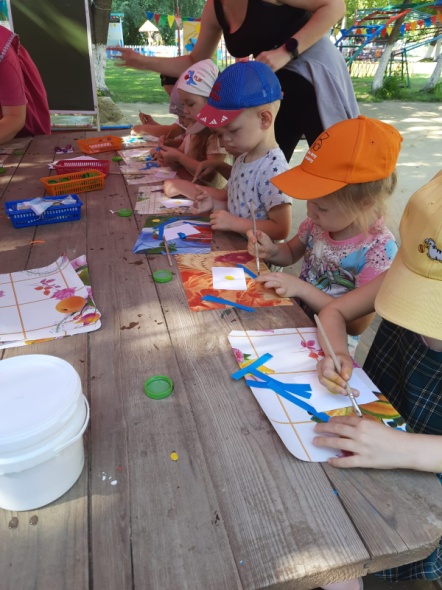 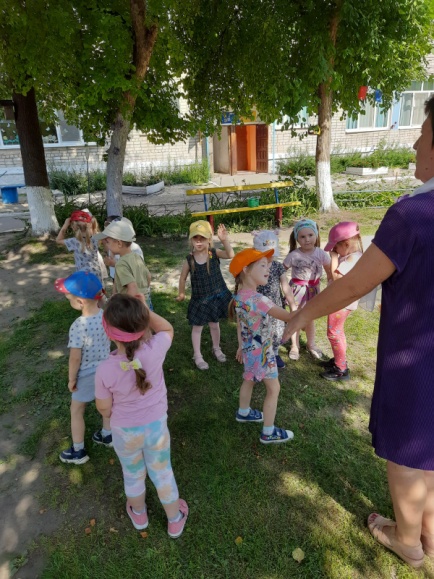 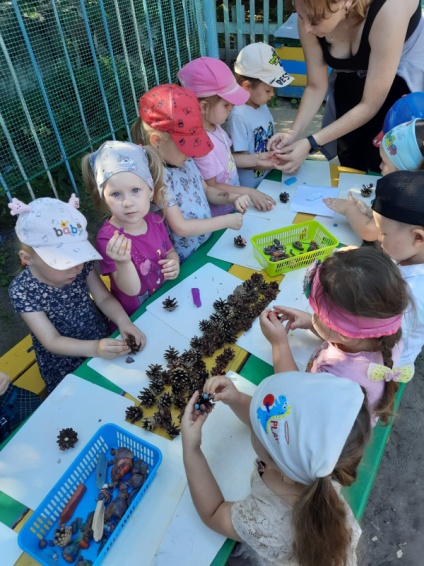 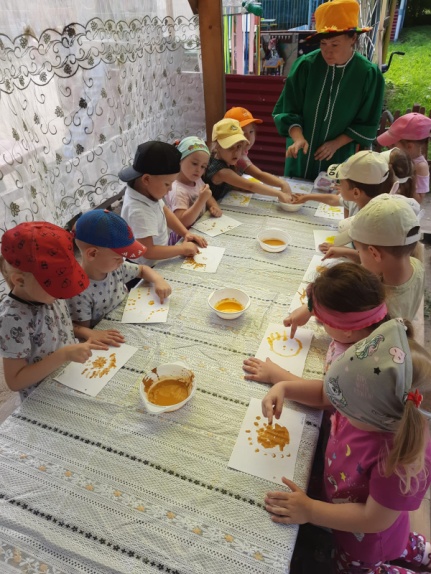 